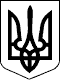 111 СЕСІЯ  ЩАСЛИВЦЕВСЬКОЇ СІЛЬСЬКОЇ РАДИ7 СКЛИКАННЯРІШЕННЯ02.03.2020 р.                                             №2152с. ЩасливцевеПро надання дозволу на розробку проекту землеустрою щодо відведення земельної ділянки у власність шляхом викупу в с. Генічеська Гірка           Розглянувши клопотання фізичних осіб щодо надання дозволу на розробку проекту землеустрою що до відведення в їх власність шляхом викупу земельної ділянки необхідної для обслуговування належного їм на праві спільної часткової власності об’єкту нерухомого майна, та додані документи, враховуючи власне рішення 29 сесії Щасливцевської сільської ради 6 скликання №464 від 25.09.2012 р. "Про присвоєння адреси земельній ділянці" та згоду заявників на сплату авансового внеску в рахунок майбутньої ціни земельної ділянки, керуючись статтею 12, статтею 39, статтею 93, статтею 122, статтею 128, статтею 134, Земельного кодексу України та статтею 26 Закону України "Про місцеве самоврядування в Україні", сесія Щасливцевської сільської ради ВИРІШИЛА:1. Фізичним особам згідно переліку зазначеному у додатку 1 до цього рішення надати дозвіл на розробку проекту землеустрою щодо відведення в їх власність шляхом викупу земельної ділянки для розміщення та обслуговування частини оздоровчого комплексу – "Колос", орієнтовною площею 0,2083 га., з цільовим призначенням - для будівництва та обслуговування об’єктів рекреаційного призначення (КВЦПЗ – 07.01.), розташованої по вул.. Набережна, *** в с. Генічеська Гірка, Генічеського району Херсонської області, із земель рекреаційного призначення.2. Фізичним особам зазначеним у п. 1 цього рішення замовити в землевпорядній організації, яка має відповідний дозвіл на виконання цих видів робіт, розробку проекту землеустрою щодо відведення вищезазначеної земельної ділянки в її власність шляхом викупу.3. Контроль за виконанням даного рішення покласти на Постійну комісію Щасливцевської сільської ради з питань регулювання земельних відносин та охорони навколишнього середовища.Сільський голова                                                                    В. ПЛОХУШКО